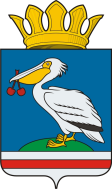 АДМИНИСТРАЦИЯ СЛАДКОВСКОГО МУНИЦИПАЛЬНОГО РАЙОНА ТЮМЕНСКОЙ ОБЛАСТИМУНИЦИПАЛЬНЫЙ ЗЕМЕЛЬНЫЙ КОНТРОЛЬ _____________________                                «__» _____________ 20___ года                 (место составления)                                                                                              (дата составления)АКТ № ___о невозможности проведения проверки юридического лица,индивидуального предпринимателяПо адресу/адресам:______________________________________________                  (место проведения проверки)На основании: __________________________________________________           (вид документа с указанием реквизитов (номер, дата))назначено проведение ___________________________ проверки                                                                                (плановая/внеплановая, документарная/выездная)в отношении:_____________________________________________________________________________________________________________________         (наименование юридического лица, фамилия, имя и отчество        (последнее - при наличии) индивидуального предпринимателя)Дата и время фактического проведения проверки:с «__» __________ 20__ года с ___ час. ___ мин. до ___ час. ___ мин. _____по «__» __________ 20__ года с ___ час. ___ мин. до ___ час. ___ мин. ____.Дата  и номер решения прокурора (его заместителя) о согласовании проведения проверки:________________________________________________________________         (заполняется в случае необходимости согласования проверки с органами прокуратуры)Лицо(а), проводившее проверку: ________________________________________________________________ (фамилия, имя, отчество (последнее - при наличии), должность должностного лица (должностных лиц), проводившего(их) проверку; в случае привлечения к участию в проверке экспертов, экспертных организаций указываются фамилии, имена, отчества (последнее - при наличии), должности экспертов и/или наименования экспертных организаций с указанием реквизитов свидетельства об аттестации/аккредитации и наименование органа по аттестации/аккредитации, выдавшего свидетельство)При проведении проверки присутствовали (в случае присутствия):________________________________________________________________(фамилия, имя, отчество (последнее - при наличии), должность руководителя, иного должностного лица (должностных лиц) или уполномоченного представителя юридического лица, уполномоченного представителя индивидуального предпринимателя, присутствовавших при проведении проверки)С   копией  распоряжения   о   проведении  проверки  ознакомлен(ы):(заполняется  при  проведении  выездной  проверки  в случае присутствия при проведении   проверки   уполномоченных  представителей  юридического  лица, уполномоченного представителя)________________________________________________________________                 (фамилии, инициалы, подпись, дата, время)Причины невозможности проведения проверки:________________________________________________________________(отсутствие индивидуального предпринимателя, его уполномоченного представителя, руководителя или иного должностного лица юридического лица; фактическое неосуществление деятельности юридическим лицом, индивидуальным предпринимателем; иные действия (бездействия) индивидуального предпринимателя, его уполномоченного представителя, руководителя или иного должностного лица юридического лица, повлекшие невозможность проведения проверки)В ходе проведения проверки установлено:________________________________________________________________(описание хода проведения проверки и фактических обстоятельств, являющихся причиной невозможности проведения или завершения проверки; фактически проведенные мероприятия по контролю; информация о результатах обследования территории юридического лица, индивидуального предпринимателя)Прилагаемые к акту документы (при наличии): ________________________________________________________________Подписи лиц, проводивших проверку: ________________________________________________________________